Warsztat refleksyjny dotyczący oceny efektów wdrożenia Lokalnej Strategii Rozwoju Lokalna Grupa Rybacka „Zalew Szczeciński” w 2021 roku 15.02.2021 (wtorek)  godz. 14.00-17.00spotkanie zdalne odbywające się z wykorzystaniem platformy Zoom Meeting 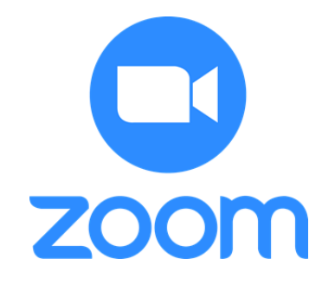 PROGRAM WARSZTATU REFLEKSYJNEGOTemat przewodni: Wprowadzenie do tematyki warsztatu refleksyjnego Prezentacja stanu realizacji LSR i osiągnięcia wskaźników produktu i rezultatu na podstawie projektu sprawozdania rocznego z realizacji LSR na 2021 r.Aktualne planowane nabory wniosków przez LGD w 2022 r.   Prezentacja wyników badania internetowego mieszkańców obszaru LSRTemat przewodni: Czy realizacja finansowa i rzeczowa LSR przebiegała zgodnie z planem i można ją uznać za zadowalającą?Dyskusja i warsztaty: Jeżeli nie to czy poziom realizacji może negatywnie wpłynąć na realizację celów LSR?Jakie można wskazać przyczyny odstępstw od planu?Jakie działania można podjąć, by uniknąć ich w kolejnym roku?Temat przewodni: Czy jakość projektów wybieranych we wszystkich obszarach tematycznych jest zadowalająca?Dyskusja i warsztaty: W jakich obszarach tematycznych jakość wniosków budzi wątpliwość?Jeżeli nie, to jak odbije się to na realizacji celów LSR?Co można zrobić by podnieść jakość wniosków?Temat przewodni: W jakim stopniu stosowane kryteria wyboru projektów spełniają swoją rolę?Dyskusja i warsztaty: Czy są jednoznaczne, obiektywne, czy pozwalają wybrać najlepsze wnioski?Czy wnioskodawcy zgłaszają wątpliwości odnośnie kryteriów, jakie?Co można zrobić, żeby poprawić katalog kryteriów?Temat przewodni: Czy z perspektywy wybieranych projektów realizowane w ramach LSR przedsięwzięcia można nadal uznać za adekwatne względem kluczowych potrzeb społeczności z obszaru LGD?Dyskusja i warsztaty: Jakie zmiany w sytuacji społeczno-gospodarczej nastąpiły i mogą mieć wpływ na dezaktualizację LSR?Czy widać zróżnicowania potrzeb między poszczególnymi gminami? Jakie i jak można na nie zareagować?Czy procedury naboru wyboru i realizacji projektów są przyjazne dla beneficjentów?Dyskusja i warsztaty: Jakie zmiany można wprowadzić w procedurach na tym etapie by podnieść ich użyteczność?